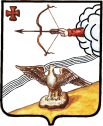 ГЛАВА ОРЛОВСКОГО РАЙОНАКИРОВСКОЙ ОБЛАСТИПОСТАНОВЛЕНИЕ21.03.2022									№ 12-п-грг. ОрловО внесении изменений в постановление главы Орловского района от 22.02.2014 № 5-п-грПОСТАНОВЛЯЮ:Внести изменения в постановление главы Орловского района от 22.02.2014 № 5 п-гр «О межведомственной комиссии Орловского района по противодействию экстремистской деятельности», утвердив состав межведомственной комиссии Орловского района по противодействию экстремистской деятельности в новой редакции, согласно приложению.Опубликовать постановление в информационном бюллетене органов местного самоуправления муниципального образования Орловский муниципальный район Кировской области.Постановление вступает в силу с момента опубликования.Глава Орловского района	  А.В. АботуровПриложениеУТВЕРЖДЕНОПостановлением главы  Орловского районаот 21.03.2022 № 12-п-грСОСТАВМежведомственной комиссии Орловского района по противодействию экстремистской деятельности Члены комиссии:_______________АБОТУРОВАндрей Валентинович- глава Орловского района, председатель комиссииАШИХМИНАТатьяна Ивановна- заместитель главы администрации Орловского района, заведующая отделом культуры и социальной работы, заместитель председателя комиссииТУРАЕВААнна Александровна- ведущий специалист по социальной работе администрации Орловского района, секретарь комиссии БАДЬИНА Ирина Петровна- и.о. начальника управления образования администрации Орловского района КНЯЗЕВА Светлана Анатольевна- заместитель директора по воспитательной работе КОГПОБУ «Орлово-Вятский сельскохозяйственный колледж   (по согласованию)ОБУХОВАТатьяна Евгеньевна- главный специалист по культуре администрации Орловского районаПОПУЛЬКИНСергей Николаевич- глава Орловского городского поселения (по согласованию)РОДИНААнастасия Львовна- главный специалист, ответственный секретарь комиссии по делам несовершеннолетних и защите их прав администрации Орловского района СЫЧЕВААлла Анатольевна- заместитель директора по воспитательной работе КОГПОАУ «Орловский колледж педагогики и профессиональных технологий» (по согласованию)ФОКИНА Лариса Валерьевна- глава Орловского сельского поселения (по согласованию)ШАЛАГИНОВЮрий Анатольевич- начальник отделения полиции «Орловское» межмуниципального отдела МВД России «Юрьянский» (по согласованию)ШИШКИНАВера Дмитриевна- директор МКУ «Орловская центральная библиотечная система» (по согласованию)